Kittatinny Youth WrestlingNewton, New Jersey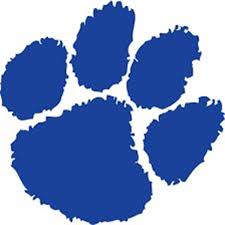 ($120 Per Wrestler, $190 per family) Date: ____________    Paid Cash/Check/Venmo/PayPal/Credit Card:  ________ Amount:$__________ Name: __________________________________________________________Mailing Address: __________________________________________________City: ____________________________ State: ________ Zip: ______________Weight _________     Date of Birth _____________ Years of Experience ______School______________________________________Grade________________Telephone number (home): ___________________________________________Name of Parent/Guardian (s): __________________________________________Work Phone: _________________________ Cell Phone_____________________Email address: ______________________________________________________Name of Parent/Guardian (s): ___________________________________________Work Phone: _________________________ Cell Phone______________________Email address: _______________________________________________________Emergency Contact Name: ______________________________________________Telephone number (home): ____________________Cell Phone: ________________Relationship: __________________________________________________________Clothing Size:         T-Shirt - ____________        Sweatshirt - _________Please check any of the following that you would be interested in helping our club with**_____ Coaching			_____ Assistant Coach_____ Concession Stand		_____ Score Keeper_____ Fundraising			_____ Running the clock during matches/tournamentsKittatinny Youth WrestlingAny additional information you would like/need to provide:__________________________________________________________________________________________________________________________________________I hereby give permission for my son/daughter _________________________________To participate in the Kittatinny Youth Wrestling program and for him/her to accompany the wrestling team on any scheduled trip.  I am aware and fully understand that in any sport there is always the possibility of physical injuries.  I know of no physical or medical condition, including but not limited to any prior injuries or illnesses, which would adversely affect my son/daughter from participating in the wrestling program.  I assume all risks and hazards incidental to my son’s/daughter’s participation in the wrestling program including any transportation to and from any activities.  I specifically agree to release the Kittatinny Youth Wrestling, its officers, agents, coaches, officials and assistants from any and all claims, or causes of action for injuries and/or damages that either I or my child may sustain as a result of his participation in the wrestling program.__________________________________________________     _________________    Signature (Parent/Guardian)						Date---------------------------------------------------------------------------------------------------------------------EMERGENCY MEDICAL CARE AUTHORIZATIONTO WHOM IT MAY CONCERN:Physical/health/allergy problems (if any):__________________________________________________________________________________________________________I do hereby give my consent for Stillwater-Fredon Wrestling Club to seek and authorize such emergency medical treatment as they deem necessary for my son/daughter _____________________________.  I understand that they will only exercise this authority if reasonable attempts to contract me should fail.  I also consent and agree to, such waivers of responsibility and permission forms as are normally required for emergency treatment at the accredited hospital or clinic of their choice. Name of Insurer: ________________________________________________________    (If you do not have insurance please write none)Family Doctor’s name and number ____________________________________________________________________________________________     _________________    Signature (Parent/Guardian)						Date